ACKNOWLEDGMENT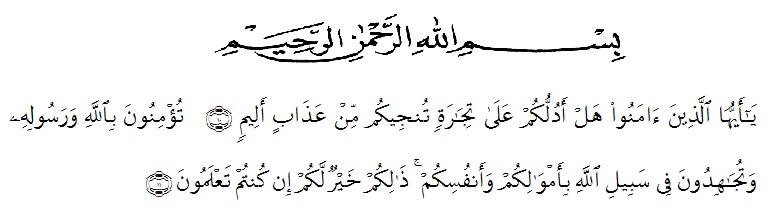 Mean : O you who have believed, shall I guide you to a transaction that will save ou from a painful punishment? (10) [It is that] you belive in Allah and His Messenger and strive in the cause of Allah with your wealth and your lives. That is best for you, if you should know. (11)Alhamdulillahi rabil ‘alamin, the researcher expresses his highest gratitude to Allah subhanahu wa ta’ala for blessing, love, opportunity, health, and mercy to complete this undergraduate skripsi and also the researcher does not forget to send great respect to the prophet, Muhammad SAW. Peace be upon him, who has guided the human being from the worst to the peace or from the bad condition to the better life.In accomplishing this skripsi, the researcher would like to acknowledge her deepest thanks and appreciation to the following persons who have involved in completing this thesis, for the valuable contribution suggestion, advice, support, guidance, sacrifice, and praying for her to finish her skripsi:H. Hardi Mulyono Surbakti, SE,MAP as the Rector of University of muslim Nusantara Al Washliyah Medan.Drs. Mhd. Ayyub Lubis , M.Pd, Ph.D as the Dean of FKIP University of muslim Nusantara Al Washliyah Medan.Junaidi, SS, S.Pd, M.Si as the Head of English Education Department  FKIP University of muslim Nusantara Al Washliyah Medan.Dr. Azhary Tambusai, MA as the first consultant who painstakingly spent valuable time guiding and giving the best advice to the author in preparing this thesis.Marina Sari Rambe, S.Pd, M. Hum as the second consultant who never and stopped helping correction and guiding and the advice he had conveyed to the author in completing this leap.All lectures FKIP University of muslim Nusantara Al Washliyah Medan.All Administrative Staff University of muslim Nusantara Al Washliyah Medan.The researcher’s beloved parents, my husband n my daughter who always motivate, educate, support and pray for the researcher’ success.My colleagues of English Department 2015, especially for class C.The researcher realizes that the writing of this skipsi is far from the prefectness, therefore, constructive critism and suggestions will be highly  appreciated. Finally, I would like to thank everybody who was important to the successful realization of this undergraduate skripsi and willingly the researcher prays, may all our efforts are blessed by Allah SWT. Aamiin.								Medan, 		2019						The Researcher						Agil Diah Siswari